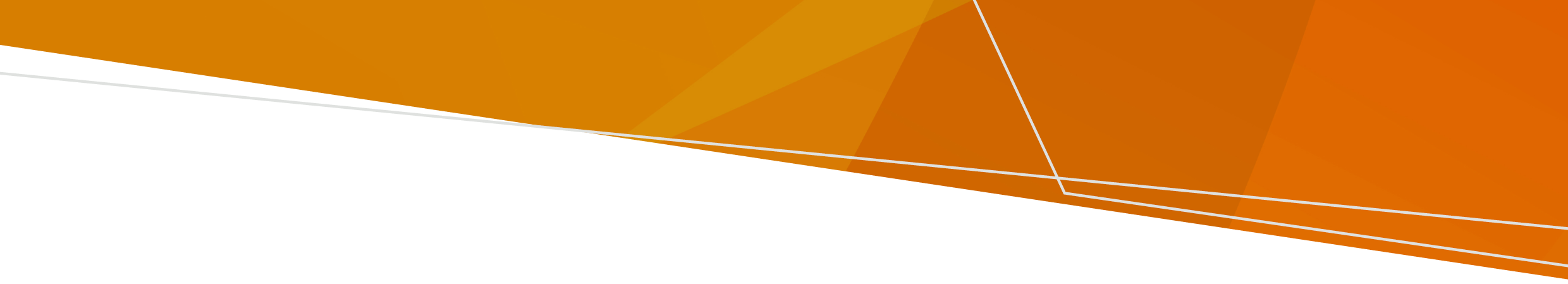 الخطوة 1 الأمانافحص الشخص والمنطقة بحثًا عن أي شيء غير آمن.الخطوة 2 البحث عن علامات تدل على أنها جرعة مفرطة من المواد الأفيونيةهل الشخص لا يستجيب؟هل حدقتا العينين ثابتتين؟هل لا يتنفس الشخص بشكل طبيعي - التنفس بطيء ضحل أو بشخير؟هل البشرة شاحبة أو باردة، هل الشفتان أو أطراف الأصابع زرقاء أو رمادية؟الخطوة 3 اتصل بالرقم ثلاثة أصفار (000)اشرح لهم أنك تعتقد أنها حالة جرعة مفرطةالخطوة 4 ضع الشخص على ظهرهضعه على ظهره وتحقق من خلو الأنف.الخطوة 5 امسك زجاجة Nyxoid بحيث تكون فوهة الرش موجهة إلى أعلىتذكر أن Nyxoid يحتوي على جرعة واحدة فقط. الخطوة 6 كيفية إعطاء النالوكسون في الأنفأدخل فوهة Nyxoid في فتحة الأنف.اضغط حتى تسمع نقرًا لإعطاء الجرعة.الخطوة 7 تحقق من أن الشخص يتنفسإذا كان لا يتنفس، استخدم التنفس الإنقاذي إذا كنت تعرف كيفية القيام بذلك - انفخ مرتين.الخطوة 8 التعافيضع الشخص في «وضع التعافي» إذا كنت تعرف كيف.ابقَ معه حتى وصول سيارة الإسعاف.الخطوة 9 كرر إعطاء جرعة Nyxoid إذا لزم الأمرفي حالة عدم الاستجابة، اعطه جرعة ثانية من Nyxoid في فتحة الأنف الأخرى. إذا كان ذلك متاحًا، اعطِ الشخص جرعة أخرى كل 2 إلى 3 دقائق حتى يتعافى أو تصل سيارة الإسعاف.استخدم النالوكسون لعكس تأثير الجرعة المفرطة من المواد الأفيونية (مثل الهيروين والمورفين والميثادون والأوكسيكودون والمواد الأفيونية التي تستلزم وصفة طبية والفنتانيل). يستغرق الأمر من 2 إلى 5 دقائق لبدء المفعول ويستمر حوالي 30-90 دقيقة.العربيةArabic | الاستجابة لتعاطي جرعة مفرطة من المواد الأفيونيةاتبع هذه الخطوات لاستعمال بخاخ الأنف Nyxoid (naloxone) لتلقي هذا المستند بصيغة أخرى، أرسل بريدًا إلكترونيًا <aod.enquiries@health.vic.gov.au>مستنسخة بإذن،NSW Health  © 2023.
صرحت به ونشرته حكومة ولاية فيكتوريا،  Treasury Place, Melbourne1 .© ولاية فيكتوريا، أستراليا، وزارة الصحة، تشرين الثاني / نوفمبر 2023.
.ISBN 978-1-76131-462-9 (pdf/online/MS word) متاح على <www.health.vic.gov.au/aod-treatment-services/victorias-take-home-naloxone-program>